.Start : 16 count 1 Restart[1-8] : Stomp Up R, Kick R, Stompx3[9-16] : Vine R, Stompx3, Vine L, Stompx3Restart Wall 5 (12:00)[17-24] : Slide R, Stomp, Slide L, Stomp[25-32] : PivotX4NOTA : (PdC = Poids du Corps ; PD = Pied Droit ; PG = Pied Gauche)Pour le niveau «Novice+», voir la chorégraphie de Maggie Gallagher&Gary O’ReillySmile and enjoy the danceContact : maellynedance@gmail.comCeltic Duo AB (fr)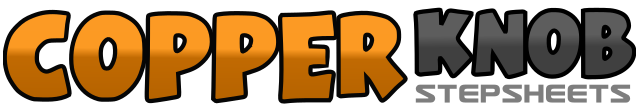 .......Count:32Wall:2Level:Absolute Beginner.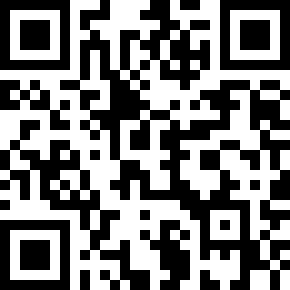 Choreographer:Maryse Fourmage (FR) & Angéline Fourmage (FR) - Mars 2018Maryse Fourmage (FR) & Angéline Fourmage (FR) - Mars 2018Maryse Fourmage (FR) & Angéline Fourmage (FR) - Mars 2018Maryse Fourmage (FR) & Angéline Fourmage (FR) - Mars 2018Maryse Fourmage (FR) & Angéline Fourmage (FR) - Mars 2018.Music:Celtic Duo - Anton & Sully : (amazon)Celtic Duo - Anton & Sully : (amazon)Celtic Duo - Anton & Sully : (amazon)Celtic Duo - Anton & Sully : (amazon)Celtic Duo - Anton & Sully : (amazon)........1-2Stomp Up PD à côté PG, Kick D devant3&4Stomp PD à côté PG, Stomp PG à côté PD, PD à côté PG5-6Stomp Up PG à côté PD, Kick G devant7&8Stomp PG à côté PD, Stomp PD à côté PG, PG à côté PD1-2PD à D, PG derrière PD3&4Stomp PD à D, Stomp PG à côté PD, Stomp PD à côté PG5-6PG à G, PD derrière PG7&8Stomp PG à côté PD, Stomp PD à côté PG, PG à côté PD1-2Slide D à D, Drag G3-4Stomp PG à côté PD, Stomp PD à côté PG5-6Slide G à G, Drag D7-8Stomp PD à côté PG, PG à côté PD1-2Poser PD devant, tourné 1/8 G (PdC G)3-4Poser PD devant, tourné 1/8 G (PdC G)5-6Poser PD devant, tourné 1/8 G (PdC G)7-8Poser PD devant, tourné 1/8 G (PdC G)